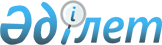 2015 жылға субсидияланатын гербицидтердің түрлерін және субсидиялар нормаларын белгілеу туралы
					
			Мерзімі біткен
			
			
		
					Ақтөбе облысы әкімдігінің 2015 жылғы 11 тамыздағы № 300 қаулысы. Ақтөбе облысының Әділет департаментінде 2015 жылғы 14 қыркүйекте № 4509 болып тіркелді. 2015 жылдың 31 желтоқсанына дейін қолданыста болды      РҚАО-ның ескертпесі.

      Қаулының әрекет ету мерзімі – 31.12.2015 дейін (қаулының 4-т.).

      Қазақстан Республикасының 2001 жылғы 23 қаңтардағы "Қазақстан Республикасындағы жергілікті мемлекеттік басқару және өзін-өзі басқару туралы" Заңының 27-бабына, Қазақстан Республикасы Ауыл шаруашылығы министрінің 2015 жылғы 6 сәуірдегі № 4-4/306 бұйрығымен бекітілген өсімдіктерді қорғау мақсатында ауыл шаруашылығы дақылдарын өңдеуге арналған гербицидтердің, биоагенттердің (энтомофагтардың) және биопрепараттардың құнын субсидиялау Қағидаларының 4-тармағына сәйкес Ақтөбе облысының әкімдігі ҚАУЛЫ ЕТЕДІ:

      1. Субсидияланатын гербицидтердің түрлері және гербицид жеткiзушiлерден сатып алынған гербицидтердiң 1 литрiне (килограмына) арналған субсидиялар нормалары осы қаулының қосымшасына сәйкес белгіленсін.

      2. "Ақтөбе облысының ауыл шаруашылығы басқармасы" мемлекеттік мекемесі осы қаулыны "Әділет" ақпараттық-құқықтық жүйесіне орналастыруды қамтамасыз етсін.

      3. Осы қаулының орындалуын бақылау облыс әкімінің орынбасары М.С. Жұмағазиевке жүктелсін.

      4. Осы қаулы оның алғашқы ресми жарияланған күнінен бастап қолданысқа енгізіледі және 2015 жылғы 31 желтоқсанға дейін қолданылады.

 Субсидияланатын гербицидтердің түрлері және гербицид жеткiзушiлерден сатып алынған гербицидтердiң 1 литрiне (килограмына) арналған субсидиялар нормалары
					© 2012. Қазақстан Республикасы Әділет министрлігінің «Қазақстан Республикасының Заңнама және құқықтық ақпарат институты» ШЖҚ РМК
				
      Облыс әкімі 

А. Мұхамбетов

      "КЕЛІСІЛДІ"
Қазақстан Республикасының
Ауыл шаруашылығы министрі А. Мамытбеков
2015 жылғы 08 тамызда
Ақтөбе облысы әкімдігінің 2015 жылғы 11 тамыздағы № 300 қаулысына қосымша№

Субсидияланатын гербицидтердің түрлері

Өлшем бірлігі

1 литр/
килограмм гербицидтің құнын арзандату пайызы

Сатып 
алынған гербицид-тердің
1 литр/
килограмм субсидия-лар нормалары, теңге

1

Клиник, 36% сулы ерітінді (глифосат, 360 г/л)

литр

50

667

2

Раундап Экстра, 54% сулы ерітінді(глифосат 540 г/л)

литр

50

997

3

Эстет 905, эмульсия концентраты (2,4-Д қышқыл

 2-эилгексилді эфир түрінде,905 г/л)

литр

50

897

4

Ураган форте 500, сулы ерітінді (глифосат калий тұзы түрінде, 500 г/л)

литр

50

950

5

Торнадо 500, сулы ерітінді, (глифосат 500 г/л)

литр

50

878

6

Пантера, 4 % эмульсия концентраты (хилозолфол-п-тефурил, 40 г/л)

литр

50

1500

7

Дезормон эфир, 72 % эмульсия концентраты (2-этил-гексилді эфир 2,4 дихлорфеноксиуксус қышқылы)

литр

50

757

8

Готрил 24% эмульсия концентраты (оксифлуорфен, 240 г/л)

литр

50

2328

9

Дезормон, 72% сулы концентрат (диметиламин тұзы 2,4-Д)

литр

30

390

10

Секатор Турбо, майлы дисперсия (иодосульфурон-метил-натриі,25 г/л + амидосульфурон,100 г/л+мефенпирдиэтилі (антидот) 250 г/л)

литр

30

3663

11

Пума супер100, 10 % эмульсия концентраты (феноксапроп-п-этил, 100 г/л + мефенпир-диэтил (антидот) 2,7 г/л)

литр

30

1143

12

Пума Супер, 7,5% майлы- сулы эмульсиясы (феноксапроп-п-этил, 69 г/л + мефенпир-диэтил (антидот) 75г/л)

литр

30

943

13

Эстерон 600, эмульсия концентраты (2,4-Д қышқыл 

2-этилгексилді эфир түрінде, 905 г/л)

литр

30

545

14

Зенкор ультра, суспензия концентраты (метрибузин,600 г/л)

литр

30

2356

15

Титус, 25 % құрғақ ағатын суспензия (римсульфурон, 250 г/кг)

литр

30

39960

16

Гезагард 500,суспензия концентраты (прометрин 500 г/л)

литр

30

638

17

Стомп, 33% эмульсия концентраты (пендиметалин, 330 г/л)

литр

30

456

18

Фронтьер Оптима, 72% эмульсия концентраты (диметенамид, 720 г/л)

литр

30

1663

19

МайстерПауэр, майлы дисперсия (форамсульфурон,31,5г/л +иодосульфурон-метил-натриі,1,0г/л+тиенкарбазон-метил, 10 г/л + ципросульфид (антидот) 15 г/л

литр

30

2243

20

Ланс, сулы ерітінді (аминопиралид, 240 г/л)

литр

30

5229

21

Дианат, 48 % сулы ерітінді (дикамба, 480 г/л)

литр

30

854

22

Сонраунд, 48 % сулы ерітінді (глифосат, 360 г/л)

литр

30

445

23

Меццо, 60 % сулы -диспергирлендірілген түйіршіктер (метсульфорон-метил, 600 г/л)

литр

30

8911

24

Арамо, 4,5% эмульсия концентраты (тепралоксидим, 45 г/л)

литр

30

1043

25

Эллай лайт, сулы-диспергирлендірілген түйіршіктер (метсульфурон-метил, 391 г/кг + трибенурон-метил, 261 г/кг)

литр

30

19709

26

Гранстар ПРО, сулы-диспергирлендірілген түйіршіктер (трибенурон-метил, 750 г/кг)

литр

30

19310

27

Готрил 24% эмульсия концентраты (оксифлуорфен, 240 г/л)

литр

30

1312

28

Экспресс, сулы-диспергирлендірілген түйіршіктер (трибенурон-метил, 750 г/кг)

литр

30

20122

29

Торнадо 500, сулы ерітінді (глифосат 500 г/л)

литр

30

525

30

Ларен, 60% суланатын ұнтақ (метсульфуронметил, 650 г/кг)

грамм

30

11974

31

Дикамин Д, 72 % сулы ерітінді (2,4 Д аминді тұзы)

литр

30

360

32

Триумф Макс, сулы ерітінді (глифосат 540 г/л)

литр

30

499

33

Раундап Экстра, 54% сулы ерітінді (глифосат 540 г/л)

литр

30

560

34

Эстет 905, эмульсия концентраты (2,4-Д қышқылы

 2-этилгексилді эфир,905 г/л)

литр

30

529

35

Стриг Экстра, 480 сулы ерітінді (диметиламинді тұз 2,4 Д 357 г/л + дикамба, 124 г/л)

литр

30

501

36

Стирап, 45% сулы ерітінді, (глифосат, 450 г/л)

литр

30

417

37

Терекс, сулы ерітінді, (глифосат қышқылы 540 г/л)

литр

50

826

38

Прогресс, эмульсияконцентраты (2-этилгексилді эфир 2,4-Д қышқылы, 905 г/л)

литр

50

870

39

Прогресс, эмульсия концентраты (2-этилгексилді эфир 2,4-Д қышқылы, 905 г/л)

литр

30

580

40

Монитор, сулы-диспергирлендірілген түйіршіктер (метсульфурон- метил 600 г/кг) 

грамм

30

7239

41

Октапон Экстра, эмульсия концентраты (2.4-Д қышқылы 2-этилгексилді эфир, 500 г/л)

литр

30

308

42

Москит, сулы-диспергирлендірілген түйіршіктер (трибенурон-метил 750 г/л)

литр

30

19380

43

Балерина,эмульсия суспензиясы (2,4-Д қышқылдар күрделі құрамды 2-этилгексилді эфир, 410 г/л

литр

30

1026

44

Рестрикт, сулы-диспергирлендірілген түйіршіктер (545+164г/кг) (тифенсульфурон-метил+метсульфурон-метил)

грамм

30

19813

45

Фюзилад форте 150 эмульсия концентраты (флуазифоп-п-бутил, 150 г/л)

литр

30

1193

46

Зерномакс, эмульсия концентраты (2,4-Д қышқылы 2- этилгексилді эфир 2,4-Д, 500 г/л) 

литр

30

550

47

Лонтрел, гранд 75, сулы-диспергирлендірілген түйіршіктер (клопиралид, 750 г/кг)

литр

30

7492

48

Гоал 2Е, эмульсия концентраты (оксифлуорфен, 240 г/л)

литр

30

1942

